МКОУ «Новочиркейская СОШ №2»Меню на 12 дней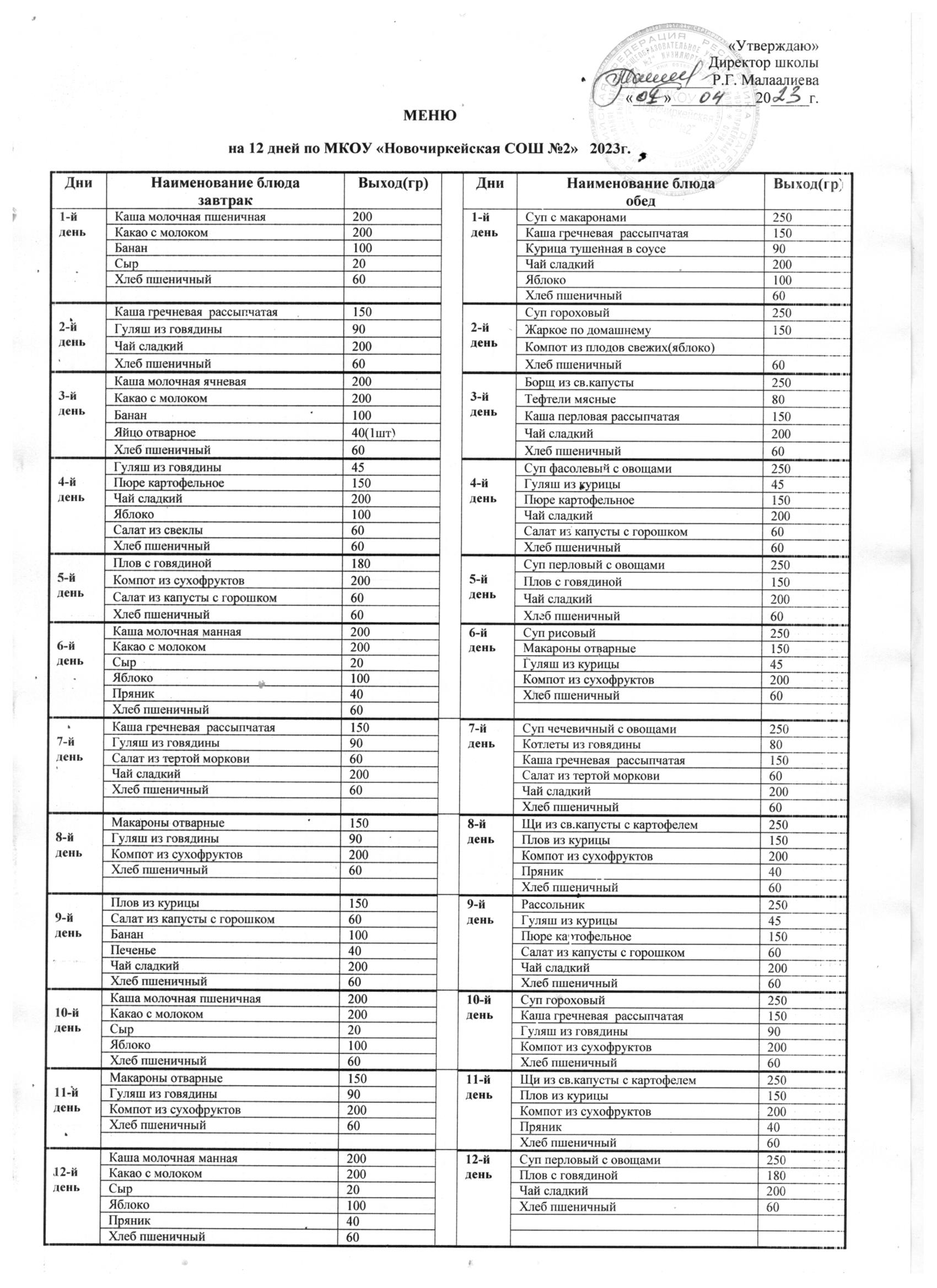 